Robert Smith Environmental Health Officer[Today’s Date][341 Company Address]
[Company City, State xxxxx]
[(xxx) xxx-xxxx]
[hiring.manager@gmail.com]Dear [Mr./Mrs./Ms.] [Hiring Manager’s Name],I have been a long-time follower of your *****, and I was truly elated to see your job posting for an Environmental Health Officer currently. I have a strong experience and training as an Environmental Health Officer for three years now. My tenure has equipped me to conduct inspections, investigate any complaints, and enforce regulations as needed. I am also quite familiar with all the latest health and safety protocols and standards. This experience combined with my passion and talent for this field would help me to take up the role of an Environmental Health Officer and give my best every day.Highlights of my accomplishments as an Environmental Health Officer include:Being responsible for all the aspects of environmental health and safety for a huge population of people during my tenure with the district of ****.Have efficiently conducted several inspections on various eateries, pubs, restaurants, and even food processing facilitiesApart from the food sector, I have also been part of the inspection of public health raids done in recreational facilities, like movie halls, swimming pools, gyms, etcI have also created and worked on training programs for restaurant owners to adhere to health and safety standards.Additionally, I am a member of **** Food Safety Council, which has benefited me deeply in fine-tuning my skills and talents in this field.As an Environmental Health Officer at ***, I was responsible for emergency preparedness, food safety, waste management, and most importantly tap water quality. With my strong academic background, i.e. degree in environmental health science from a top university and certification in Environmental Health, I am confident that my experience and my skills will enable me to become an ideal candidate for this role. If my skills match your requirements, please contact me at ( ) or mail me at ( ) to schedule a meeting. I look forward to learning more about the Environmental Health Officer post. Thank you for your consideration. Sincerely, [Your Name]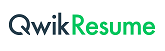          © This Free Cover Letter is the copyright of Qwikresume.com. Usage Guidelines